Сумська міська радаВиконавчий комітетРІШЕННЯвід 11 вересня 2018 року № 480   Про       розгляд         електронної петиції   Шевченка  Володимира Володимировича   про   заборону куріння і вживання алкогольнихнапоїв на дитячих майданчиках	Розглянувши електронну петицію Шевченка Володимира Володимировича «Запретить курение и распитие алкогольных напитков на детских площадках», розміщеної на порталі «Єдина система місцевих петицій» https://e-dem.in.ua/sumy/Petition/View/1275), відповідно до статті 231 Закону України «Про звернення громадян», пункту 4.3 розділу 4 «Положення про порядок подання електронних петицій та їх розгляду органами місцевого самоврядування міста Суми», затвердженого рішенням Сумської міської ради від 25 жовтня 2017 року № 2692-МР, частини другої статті 19 Конституції України, частини 1, 4, 6 статті 23 Господарського кодексу України, керуючись статтею 40 Закону України «Про місцеве самоврядування в Україні», виконавчий комітет Сумської міської радиВИРІШИВ:1. Підтримати електронну петицію Шевченка Володимира Володимировича про заборону куріння і вживання алкогольних напоїв на дитячих майданчиках, розміщеної на порталі «Єдина система місцевих петицій» https://e-dem.in.ua/sumy/Petition/View/1275).2.  Відділу з питань взаємодії з правоохоронними органами та оборонної роботи Сумської міської ради (Брязкун Г.В.):2.1. Повідомити автора петиції про прийняте рішення.2.2. Підготувати звернення до Сумського відділу поліції ГУНП в Сумській області, Управління патрульної поліції в Сумській області вжити додаткові заходи щодо припинення куріння тютюнових виробів у місцях, де це заборонено законом, а також розпивання пива, алкогольних, слабоалкогольних напоїв на дитячих майданчиках.  3. Організацію виконання даного рішення покласти на заступника міського голови з питань діяльності виконавчих органів ради Галицького М.О.Міський голова								О.М. ЛисенкоКононенко 700-519Розіслати: Кононенку С.В. Рішення доопрацьовано і вичитано, текст відповідає оригіналу прийнятого рішення та вимогам статей 6 – 9 Закону України «Про доступ до публічної інформації» та Закону України «Про захист персональних даних».Проект рішення візували:В.о. нчальника відділу з питаньвзаємодії з правоохороннимиорганами та оборонної роботи                                                           С.В. Кононенко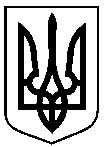 1.Начальник відділу з питань взаємодії з правоохоронними органами та оборонної роботи Брязкун Г.В.2.Заступник міського голови з питаньдіяльності виконавчих органів ради		 Галицький М.О.3.Начальник відділу протокольної роботи та контролю      Моша Л.В.4.Начальник правового управління Чайченко О.В.5.Заступника міського голови, керуючого справами виконавчого комітету                                                                Пак С.Я.